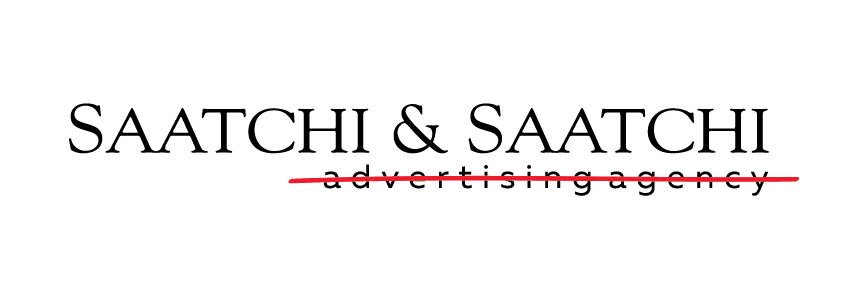 Saatchi & Saatchi Sofia с нова посока на развитие начело с двама бизнес лидериПетър Кесерджиев и Радомир Иванов поемат управлението на агенцията, като ще съчетават криейтив експертизата на екипа с иновативни бизнес решения на Publicis GroupeСофия, 20 октомври, 2022 г. - Водещата творческа агенция Saatchi & Saatchi Sofia, част от Publicis Groupe България, задава нова посока на бизнес развитие от началото на октомври тази година. Петър Кесерджиев и Радомир Иванов поемат управлението на агенцията, за да надградят доказаните подходи с нови творчески решения, които да отговарят на съвременна роля на брандовете. Двамата ще заложат на модела на управление в партньорство, който не е нов за Publicis Groupe в световен мащаб, a към днешна дата става все по-привлекателен и логичен, особено за компании с управление, базирано на гъвкавост, бързина и създаващи продукти в съвременния свят на платформите. Екипът в София ще работи в засилено сътрудничество с международните експерти на Групата, както на регионално, така и на световно ниво, в полза на клиентите.Творческият бизнес тандем фокусира вниманието си върху улавянето на тенденциите с помощта на данни, технологии и стратегически анализи. Усилията и на двамата ще водят екипите към разработване на бизнес насочени идеи, облечени в силен творчески продукт, които имат силата да създават стойност и генерират ръстове. Творческото съвършенство е успешният бизнес инструмент, на който екипът ще заложи, за да постига стремежите си.„Целта ни е да активираме творческия потенциал на екипа на Saatchi & Saatchi на следващо ниво, създавайки работещи творчески идеи. Един от подходите ще бъде със сигурност персонализацията на криейтив продукта, така че да подпомогнем достигането до потребителя, което вече е един доста комплексен и скъп процес. Не бива да забравяме, че брандовете, които са релевантни на местната култура са много по-близки до потребителите и това е другото направление, по което ще надграждаме продукта си,“ коментира Петър Кесерджиев. Радомир Иванов, допълва: „Международната мрежа, от която сме част, отваря пред нас вратите на обмяна на знания с останалите творчески екипи в региона на Централна и Източна Европа. Това ще подпомогне усвояването на актуалните тенденции и използването на платформите като място за генериране на творчество, стъпвайки на самите тях и това, за което са създадени. Вярвам, че подобна интеграция ще развие екипа, а продуктът ни ще получи нужното признание на международна сцена, което в крайна сметка ще бъде в услуга на бизнеса на нашите клиенти.“Петър Кесерджиев се завръща в семейството на Saatchi & Saatchi Sofia през 2018 г. като главен творчески директор, за да развие потенциала на агенцията в създаването на креативни и ефективни кампании, които носят стойност за брандовете и хората. Той има над 16 години опит в рекламната индустрия, заемайки различни творчески позиции. През годините участва в създаването на кампании, отличени с множество отличия, както на локални фестивали, така и на международни. Богатият му опит, като част от журито на редица творчески фестивали като Ad Black Sea Georgia и KIAF Ukraine, му позволява да има обширен поглед над развитието на творческия продукт в индустрията. Преподава в НБУ и други водещи университети в страната по специалност „Реклама и Графичен дизайн“.Радомир Иванов има дългогодишен опит от над 15 години в рекламния сектор. Присъединява се към екипа на Saatchi & Saatchi още през 2007 г. и оттогава има ключова роля за едни от най-забележителните и награждавани кампании за агенцията. В продължение на 5 години преподава в магистърската програма на Saatchi & Saatchi в партньорство с ВУЗФ и е един от основалите на Saatchi Circle.Заедно с екипа си печели първото злато за България в категория Film на творческия фестивал Golden Drum през 2019 г.  Два пъти грабва титлата „Агенция на годината“ в Effie България през 2016 и 2019 г. За Publicis Groupe - The Power of OnePublicis Groupe е лидер в комуникациите в глобален план и в България и предлага цялостен модел на работа  – от стратегическо консултиране до ефективно изпълнение, съчетавайки маркетинг и дигиталната бизнес трансформация. Publicis Groupe партнира на клиентите в тяхното бизнес развитие, като осигурява централизиран достъп до експертизата на екипите и акцентира върху персонализираните и индивидуални маркетингови решения. Publicis Groupe България обединява девет специализирани звена - Saatchi&Saatchi, Leo Burnett, Red Lion, Digitas, MSL, Publicis Dialog, Brandworks, Zenith и Starcom, които работят в областта на рекламата, връзките с обществеността, промоционален и събитиен маркетинг, маркетинг към купувача и комуникация на местата на продажба, стратегическо планиране и бизнес дизайн, дигитални маркетингови и бизнес решения, производство на аудиовизуални продукти, медийни стратегии и медийно планиране и купуване.Компанията също е експертен център за „Разузнаване на социалните мрежи“, чийто отдел работи с чужди пазари от мрежата на Publicis Groupe. Екипът има познания на повече от 25 езика и анализира тенденциите и нагласите в потребителското съзнание и поведение, преди те да са станали актуални,   като по този начин маркетинг експертите имат възможността да интегрират тази информация в дългосрочните си стратегии и процеси на марките и компаниите.През 2022 г. Publicis Groupe България разраства технологичната си експертиза с екипи от ИТ разработчици, които работят за създаването на дигитални маркетинг платформи за глобални клиенти на Publicis.За повече информация: За повече информация: За повече информация: За повече информация: Ива ГригороваДиректор PR бизнес, MSL + 359 887 917 267Iva.grigorova@mslgroup.com 